Procès-verbal de la réunion de l’Assembléee Généraletenue le 13 Février 2024  14h30, rue J. Durieux , 80 à 5020 -FLAWINNEAdministrateurs présents:		Michel LEENAERS (Président), Bernard DEWILDE, Jean-Marie STOCKMANS, Pierre FRESNAY, Christian LEGAT, Benoît DAVINMembres présents: Voir liste en Annexe A.Procurations:Voir détail en Annexe B.Ordre du jour :Voir Annexe C.Accueil et minute de silence en mémoire aux membres disparus: Le président ouvre la séance à 14h30 et, après avoir accueilli les participants à l’AG, demande aux membres présents d’observer une minute de silence à la mémoire des membres de la SROR NAMUR décédés durant l’année 2023. La liste de ceux-ci est reprise en Annexe D.Approbation du PV de l’Assemblée Générale (AG) du 07 mars 2023:Le président propose aux membres effectifs participants d’approuver le PV de l’AG 2023. Aucune remarque ou commentaire ne sont exprimés et le PV est approuvé à l’unanimité.Présentation du rapport d’activités 2023 :Le président détaille l’ensemble des activités organisées en 2023.En marge de celles-ci, il souligne la bonne participation moyenne aux diverses activités (soit une trentaine de participants, i.e. environ la moitié du total des membres). Il rappelle, en outre, l’utilité de recruter de nouveaux membres et particulièrement de jeunes retraités. Compte-rendu du voyage 2023 :Bernard DEWILDE fait la synthèse du voyage SROR NAMUR 2023 (région d’ANNECY) et indique que Freddy BERNIER, après avoir été durant de nombreuses années en charge de l’organisation des voyages de notre association, a définitivement cédé le flambeau à Jean-Marie STOCKMANS pour le voyage 2024.Situation des membres :Le président informe les participants quant à la situation des membres au 31 décembre 2023. Le total des membres se situe au nombre de 65, dont 4 sympathisants. La plupart ont renouvelé leur cotisation pour l’année 2024, même si certains sont quelque peu en retard en la matière. Tout indique cependant que le niveau 2024 sera identique à celui de l’année écoulée. Une liste complète des membres est reprise en Annexe E.  Rapport des vérificateurs aux comptes :Le rapport des vérificateurs et les comptes correspondants sont repris en annexe F. Les vérificateurs donnent quittance quant aux comptes et soulignent l’excellent travail accompli par le trésorier Pierre FRESNAY.Approbation des comptes et décharge aux administrateurs :Les comptes sont commentés par le trésorier. L’assemblée, de manière unanime, les approuve et accorde ensuite décharge aux administrateurs. Budget 2024 : Le trésorier présente le budget 2024 lequel est approuvé unanimement par l’assemblée. Il est remarqué que la SROR nationale attribue un subside de 2 x 750 1000 EUR pour 2 activités d’un jour, alors même que la contribution de la SROR NAMUR auprès de l’échelon national est de quelque 650 EUR. Il est également indiqué que chaque activité doit être auto-rentable, ce qui est effectivement le cas pour notre association.Le détail du budget 2024 est repris en Annexe G.Prévisions budgétaires 2025 :Pierre FRESNAY présente ensuite les prévisions budgétaires 2025 et souligne la bonne stabilité budgétaire de l’association durant ces dernières années. En effet, le budget oscille à l’intérieur d’une fourchette allant d’environ 11.000 à 13.500 EUR. Aucune question n’est soulevée et l’assemblée marque son accord unanime.L’Annexe H reprend les diverses informations utiles en la matière.Rappel et approbation du programme d’activités 2024 :Le programme est présenté à l’assemblée (voir détails en annexe I). Il est remarqué ce qui suit :Le déjeuner printanier aura lieu le 13 mars 2024 (organisateur B. DAVIN)Le déjeuner du 14 mai (organisateur André BRISMEZ) sera précédé par une conférence de Jean-Marie GHEYSEN sur le thème «  Commandement des Forces Métropolitaines d’Afrique ». Une date reste encore à définir quant à la journée champêtreLe repas automnal aura lieu le 17 septembre 2024 La repas de corps aura bien lieu le 12 novembre 2024 au restaurant « La Campagnette »Le calendrier est approuvé unanimement par les membres effectifs participants.Présentation du voyage 2024 :Jean-Marie STOCKMANS, administrateur en charge de l’organisation du voyage 2024, présente une synthèse de ce dernier et informe l’assemblée quant au niveau des inscriptions.L’organisateur insiste e.a. sur l’amélioration de la qualité des repas et vins en l’hôtel « Le Bois Dormant » à CHAMPAGNOL et souligne l’intérêt culturel des diverses visites.L’Annexe J reprend le détail de la présentation du voyage.Cotisation 2024 :La cotisation 2024 est inchangée par rapport à 2023, i.e. 25 EUR par membre. Le président rappelle qu’une partie (11,5 EUR) est ristournée à l’échelon fédéral mais que ce dernier sponsorise certaines activités de la SROR NAMUR et assure les membres pour certains aspects desdites activités.Il est demandé à ceux qui ne souhaitent pas participer au national de le mentionner clairement au moment de leur inscription et leur  cotisation. Il est à remarquer que, dans ce cas, ils ne bénéficient pas de l’assurance offerte par le national. 13.    Questions orales et réponses :Aucune question orale n’est formulée. En outre, aucune question écrite n’a été soumise.Clôture de l’AG :Le président clôture l’AG à 15h42 et remercie les membres présents pour leur participation.A Flawinne, le 13 février 2024Benoît DAVIN							Michel LEENAERSSecrétaire							PrésidentVice-président SROR NAMUR				SROR NAMURANNEXES :Membres présentsProcurationsOrdre du jourMembres disparus en 2023Liste des membresRapport des vérificateurs aux comptesBudget 2024Prévisions budgétaires 2025Programme d’activités 2024Voyage 2024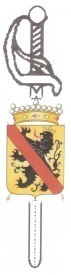 SOCIÉTÉ ROYALE DES OFFICIERS RETRAITÉS - CERCLE DE NAMUR ASBLSiège social : Secrétariat du Commandement Militaire de la Province de Namur, Rue Joseph Durieux 80 à 5020 Flawinne.Numéro d'entreprise: BE0810 558 526IBAN: BE09 0689 3277 4457 (SROR Namur)Registre des personnes morales: NamurSiège d’exploitation et adresse de correspondance: Michel LEENAERS, Président de la SROR Namur ASBL,Rue de la Chistrée 23 à 5190 Spy (Belgique) - Tél: (0032) (0)71 36 90 87 - e-mail : leenaersm@hotmail.comSite internet: http://namursror.e-monsite.com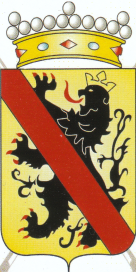 